UNIVERSITY OF WASHINGTON CAMPUS POLICE OFFICER, LATERAL [multiple openings]As a UW employee, you have a unique opportunity to change lives on our campuses, in our state and around the world. UW employees offer their boundless energy, creative problem solving skills and dedication to build stronger minds and a healthier world. 

UW faculty and staff also enjoy outstanding benefits, professional growth opportunities and unique resources in an environment noted for diversity, intellectual excitement, artistic pursuits and natural beauty. All of which has allowed the UW to be nationally recognized as a “Great College to Work For” for six consecutive years.  Safeguarding the academic community with P.R.I.D.E.

The University of Washington Police Department (UWPD) has the exclusive responsibility to act upon law-enforcement matters and perform police functions for the main campus of the University of Washington, Seattle, 24 hours a day.  Police Officers at the UWPD respond to public calls for service within a very diverse community, providing community-oriented law enforcement services to the campus and nearby areas, enforcing state laws, city ordinances, and University regulations. Police Officers conduct criminal and traffic investigations, make arrests, prepare necessary documentation and testify in court. Officers also provide for the safety and security of persons and property at University events and attend community meetings. 

The University of Washington Police Department is housed in a state-of- the-art police facility. We are looking for some dedicated professionals with police experience to join our ranks. We have so much to offer including a pleasant atmosphere, policing a student population, specialty positions, working PAC-12 sporting events, lucrative overtime assignments and an opportunity to practice the community policing and service expected from our nationally accredited police department. The UWPD is involved in crime prevention, uniformed patrol response, crowd control, dignitary protection, facilities security, traffic control and enforcement, criminal investigations, and emergency management. We are committed to officer training, a high officer-to-area ratio and innovative policing strategies. 

We have an outstanding opportunity for Campus Police Officer (Lateral). All qualified LATERAL candidates are invited to participate in the selection process designed for the experienced officer. 

Duties and Responsibilities include: 

•     Patrol a designated area on foot or in a patrol car to enforce institution rules and regulations, local, state, and federal statutes, and ordinances; 
•     Inspect buildings and grounds for trespassers, fire, property damage, or other irregularities; 
•     Direct and regulate traffic; investigate accidents or crimes; administer first aid; issue citations for violations; gather evidence; locate witnesses; appear in court, present evidence, and testify against persons accused of crime; 
•     Operate department communication equipment; answer telephone inquiries; receive reports of criminal activity; dispatch foot and mobile units; operate paging system; monitor alarm systems; prepare and distribute reports; 
•     Prevent or disperse illegal gatherings or demonstrations; maintain surveillance of an area suspect for criminal activity; 
•     Issue misdemeanor citations; investigate, arrest and/or book suspects into applicable detention facilities for misdemeanors, gross misdemeanors, and felony offenses; 
•     Assist city or county police and state patrol in cases of emergency 

Specialized Units/Opportunities 

UW Police Officers have unique opportunities to work in specialized units and assignments.  These units and assignments include: 

•   Detective Unit; 
•   Community Engagement Unit; 
•   Bicycle Officers; 
•   Field Training Officers; 
•   Plain clothes detail; 
•   Explosives Detection K-9 Unit; 
•   Dignitary Protection assignments; 
•   Incident Prevention Team; 
•   Residence Halls Officer; 
•   Joint Terrorism Task Force (JTTF) Liaison Officer. 

Shifts: 

Police Officers work a variety of shifts depending on their assignment.  These shifts may include traditional 5x8s or 4x10s, with some weekend work required. 

Benefits: 

•     Salary is commensurate with an applicant's experience; 
•     Uniforms, equipment and dry cleaning provided; 
•     Twelve paid holidays per year; 
•     Employees earn sick leave at the rate of eight hours per month. No limit is placed on accrual of sick leave. 
•     Upon retirement, employees are paid for 25% of their unused accrued sick leave; 
•     Paid vacation accrues at 8 hours per month.  The accrual rate increases over time to a maximum of 15.33 hours per month; 
•     Retirement age 53; retirement benefit = 2% for each year of service; 
•     Choice of 5 medical and 3 dental plans to cover employees and eligible dependents; 
•     Employer-paid life insurance with employee-paid options to increase the level of coverage; 
•     Employer-paid vision care plan; 
•     Optional long- and short-term disability programs; 
•     Voluntary enrollment in University-sponsored investment funds; 
•     Partial tuition exemption program. 
•     Choice of local credit unions; 
•     Hometown Home Loan program (home buying plan); 
•     Use of recreational sports facilities at staff rate; 
•     Numerous special event overtime opportunities; 
•     Specialty pay incentives for Field Training Officers and Instructors. 

As a UW employee, you will enjoy generous benefits and work/life programs. For a complete description of our benefits for this position, please visit our website UWPD Police Officer benefits 

The University of Washington Police Department (UWPD) is very proud to be the only campus law enforcement agency in the State of Washington that is Triple Accredited:  1) Commission on Accreditation for Law Enforcement Agencies (CALEA); 2) International Association of Campus Law Enforcement Administrators (IACLEA); and, 3) Washington Association of Sheriffs & Police Chiefs (WASPC).  The UWPD is one of only eight (8) police agencies in the State of Washington that has achieved international accreditation. 

All qualified LATERAL candidates are invited to participate in the selection process, which will include an Oral Board (panel interview), a writing exam, and a ride-along with a Field Training Officer. A background investigation, polygraph, medical exam, and psychological examination are required of all lateral police officer candidates. The following may apply: 

• All out-of-state lateral applicants must meet the requirements outlined in Washington Administrative code 139-05-210 "Basic Law Enforcement Certificate of Equivalency" and be qualified to attend the Washington State Equivalency Academy. 

Requirements Include: 

•  High school graduation or equivalent; 
•  Be at least twenty-one years of age at time of hire; 
•  Possess a valid Washington State driver's license (by date of hire); 
•  No felony convictions; 
•  At least two years of full-time college (90 credit hours if quarter system or 60 credit hours if semester system) in police science or related field; 
•  U.S. citizenship at time of examination or a lawful permanent resident who can read and write the English language; 
• No convictions for child abuse; AND 
• No convictions for domestic violence. 

•  Lateral Candidates*: At least one year of experience as a full-time, paid commissioned police officer, and no more than a 24-month break in service. 

*NOTE: Federal law enforcement officers/agents, corrections officers, jailers, game wardens, military police officers, special or reserve officers/deputies, or any other such positions which fall outside the above guidelines do NOT qualify for Lateral positions. 

Equivalent education/experience will substitute for all minimum qualifications except when there are legal requirements, such as a license/certification/registration. 

Desired: 

• Bachelor’s degree from an accredited institution of higher education. 
• Fluency in other languages (such as Spanish, Chinese, Japanese, Thai, Russian, etc.) 


Conditions of Employment: 

•  Police officers are on duty 24 hours a day, every day of the year, and their services and facilities are available at all times.  Must be flexible for scheduling. 

APPLICATION AND SELECTION PROCESS FOR LATERAL APPLICANTS Visit: www.uw.edu/jobsClick FIND A JOBSearch for Req #187110

Application Deadline:  see posting 

Reapplication is permitted at any time, except for candidates disqualified for reasons of prior felony convictions or non-correctable selection. 

Please note: It may take 2 to 4 months to successfully complete all phases of the selection process from Oral Boards to Official Offer of Employment. 

Be sure to check back periodically for updated recruitment information. 

1.     Apply on-line by the application deadline noted. A complete application includes: 

•  Copying/pasting a comprehensive and updated resume into your candidate profile; 
•  Completing the Police Officer Minimum Qualifications Assessment; 
•  Completing the How did you Hear Assessment; 
•  Completing the US Work Authorization; 


The application process for UW positions may include completion of a variety of online assessments to obtain additional information that will be used in the evaluation process.  These assessments may include Workforce Authorization, Cover Letter and/or others.  Any assessments that you need to complete will appear on your screen as soon as you select “Apply to this position”. Once you begin an assessment, it must be completed at that time; if you do not complete the assessment, you will be prompted to do so the next time you access your “My Jobs” page. If you select to take it later, it will appear on your "My Jobs" page to take when you are ready. Please note that your application will not be reviewed, and you will not be considered for this position until all required assessments have been completed. 

2.     All information submitted will be considered to determine the applicant's qualifications for this position. Please ensure that your name and contact information including current email address is listed in your online candidate profile as well as in your resume. A Personal History Statement may be emailed to you early to allow adequate time for completion.  A completed Personal History Statement will be required for those who progress to the Background Investigation Process.  Detailed information requested includes: 

•  Addresses of all residences; 
•  References; 
•  Names and addresses of family members; 
•  Arrests and criminal history; 
•  Traffic driving record; 
•  Military service; 
•  Employment history; 
•  Drug use; 
•  Education history; 
•  Memberships in professional organizations; 
•  Financial information; 
•  Copies of the following documents: 
-High school diploma/GED certificate; 
-Social Security card; 
-Driver’s License; 
-Birth Certificate (Certified copy); 
Transcripts of college grades (Certified copy from Institution Registrar); 
•  Any other documents, certificates, resumes, performance evaluation reports, etc., which show your abilities and training for the position 


3.     Oral Boards 

Applicants who meet the minimum qualifications may be invited to participate in Oral Boards. 

4.     Additional Selection Steps 

A thorough background investigation shall be conducted. The additional steps may include: 

•  Interview with Hiring Committee 
•  Conditional Offer 
•  Polygraph Test 
•  Psychological Evaluation 
•  Medical Examination (to include drug screen) 
•  Official Offer of Employment 


The UW Police Department Facility is located at 3939 15th Avenue NE, just south of Gould Hall. The location is in the growing west campus area and is also near the NE 40th Avenue west entrance to main campus. The facility is 29,000 sf and includes police offices, training/meeting rooms, dispatch and communications center, records, locker rooms, physical fitness room, booking and holding rooms, evidence storage, and on-site fleet parking. 
Applicants considered for this position will be required to disclose if they are the subject of any substantiated findings or current investigations related to sexual misconduct at their current employment and past employment. Disclosure is required under Washington state law.Committed to attracting and retaining a diverse staff, the University of Washington will honor your experiences, perspectives and unique identity. Together, our community strives to create and maintain working and learning environments that are inclusive, equitable and welcoming.The University of Washington is a leader in environmental stewardship & sustainability, and committed to becoming climate neutral. 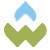 The University of Washington is an affirmative action and equal opportunity employer. All qualified applicants will receive consideration for employment without regard to race, color, religion, sex, sexual orientation, gender identity, gender expression, national origin, age, protected veteran or disabled status, or genetic information.To request disability accommodation in the application process, contact the Disability Services Office at 206-543-6450 or dso@uw.edu.